PUBLIKASI PERSJUDUL	: JARINGAN AHS PERLU DIPERLUASMEDIA	: HARIAN JOGJATANGGAL	: 11 JANUARI 2017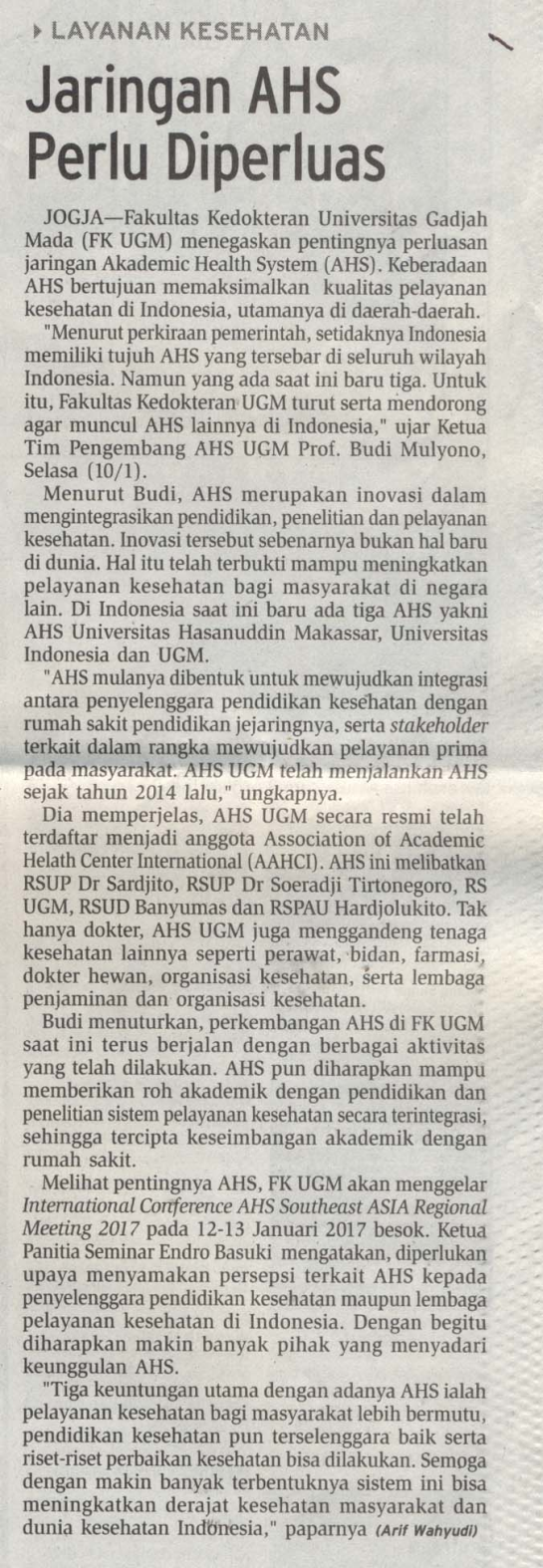 